科學（中一至中三）更新課程 (2017)單元四：細胞、人類生殖與遺傳DNA與遺傳DNA編碼（教師版）曾美月老師蕭志瑛老師寶血女子中學教育局課程發展處科學教育組科學（中一至中三）單元四：細胞、人類生殖與遺傳課題：DNA與遺傳DNA編碼【學習目標】活動完結後，學生應能：了解DNA的編碼指示是由DNA上的鹼基序列決定；以及認識DNA 編碼是決定不同性狀的指示。活動A：解構摩斯密碼I. 目的：認識把訊息加密的常用的方法，並明白DNA編碼是由DNA上的鹼基序列決定。II. 所需材料：III. 教學流程： IV.	學生工作紙及題目的建議答案：2. 摩斯密碼表的特色：3. DNA密碼的特色：4. DNA鹼基序列：DNA鹼基序列經解碼後的訊息：活動B：	破解基因密碼目的：認識DNA 編碼是決定不同性狀的指示。所需材料：教學流程：IV.	總結：1.	DNA編碼是決定不同性狀的指示。2.	DNA的編碼指示是由DNA上的鹼基序列決定。3.	人與人之間的差異都是由於DNA上的鹼基序列不同。活動的建議答案：DNA解碼表第(         ) 個孩子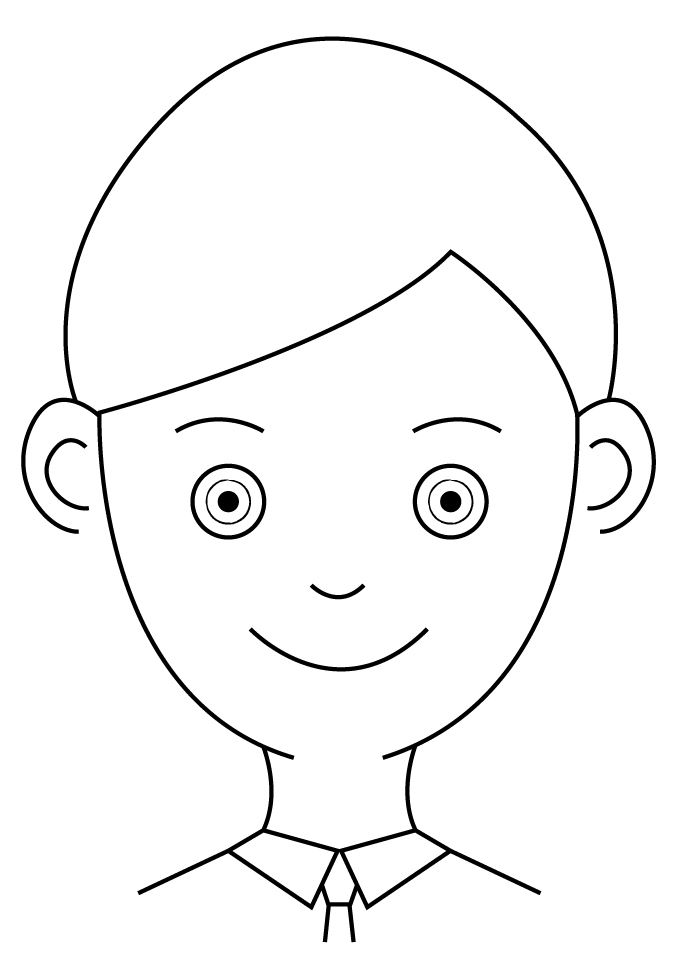 第(          )個孩子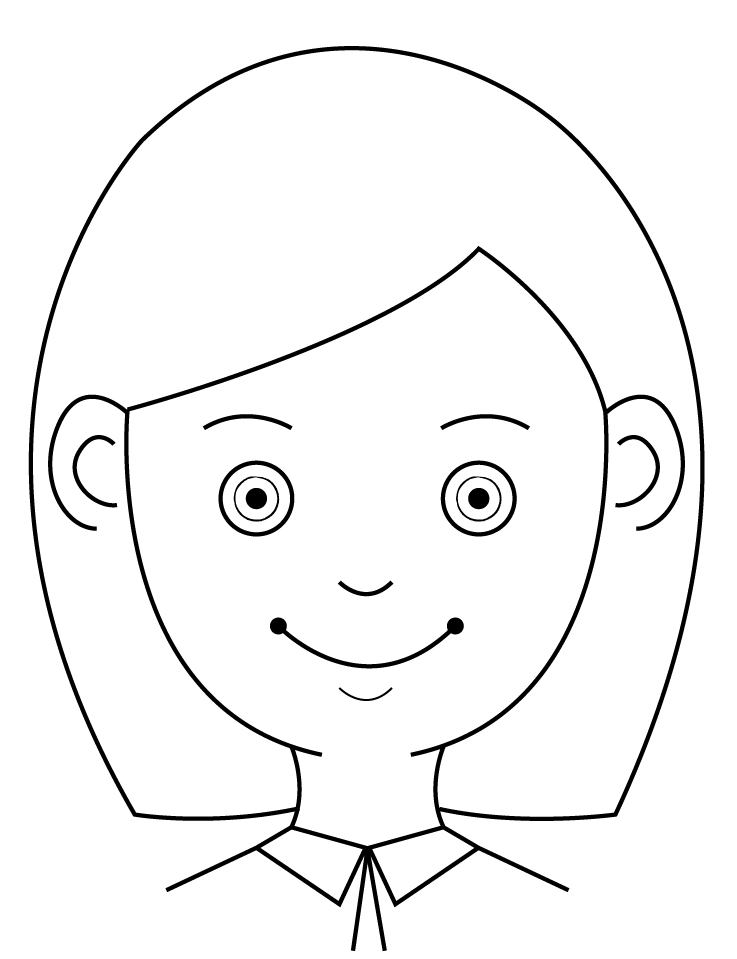 活動:	破解DNA密碼第一個孩子面部特徵的DNA密碼面部特徵1：面部特徵2：面部特徵3：面部特徵4：活動:	破解DNA密碼第二個孩子面部特徵的DNA密碼面部特徵1：面部特徵2：面部特徵3：面部特徵4：活動:	破解DNA密碼第三個孩子面部特徵的DNA密碼面部特徵1：面部特徵2：面部特徵3：面部特徵4：活動:	破解DNA密碼第四個孩子面部特徵的DNA密碼面部特徵1：面部特徵2：面部特徵3：面部特徵4：活動:	破解DNA密碼第五個孩子面部特徵的DNA密碼面部特徵1：面部特徵2：面部特徵3：面部特徵4：活動:	破解DNA密碼第六個孩子面部特徵的DNA密碼面部特徵1：面部特徵2：面部特徵3：面部特徵4：活動:	破解DNA密碼第七個孩子面部特徵的DNA密碼面部特徵1：面部特徵2：面部特徵3：面部特徵4：活動:	破解DNA密碼第八個孩子面部特徵的DNA密碼面部特徵1：面部特徵2：面部特徵3：面部特徵4：活動:	破解DNA密碼 有關一些面部特徵的DNA密碼總表工作紙工作紙每人一張DNA解碼表 (附頁1)DNA解碼表 (附頁1)每人一張電路板及以下零件(電池、開關、蜂鳴器／燈泡)一套，以並聯型式接駁電路板及以下零件(電池、開關、蜂鳴器／燈泡)一套，以並聯型式接駁老師示範用短片《無線新聞主題音樂》(可只播首25秒)(https://www.youtube.com/watch?v=8ddEmFkROa8)(https://www.youtube.com/watch?v=8ddEmFkROa8)短片《無線新聞的「News Today」摩斯密碼》(片長1分5秒)(https://www.youtube.com/watch?v=u493fX2hYgU) (https://www.youtube.com/watch?v=u493fX2hYgU) 1.將學生分成4人一組。2.播放短片《無線新聞主題音樂》，引起學生的學習興趣。3.播放短片《無線新聞的「News Today」摩斯密碼》，讓學生知道摩斯密碼的一項應用。4.老師利用蜂鳴器／燈泡以摩斯密碼傳出訊息，學生參考摩斯密碼表，將老師提供的密碼解碼為英文字母。A‧－H‧‧‧‧O－ － －U‧‧－B－‧‧‧I‧‧P‧－ －‧V‧‧‧－C－‧－‧J‧－ － －Q－ －‧－W‧─ ─D－‧‧K－‧－R‧－‧X－‧‧－E‧L‧－‧‧S‧‧‧Y－‧－ －F‧‧－‧M－ －T－Z－ －‧‧G─ ─‧N－‧（每個英文字母的摩斯密碼均由不同數目及排列次序的代碼劃「－」及點「‧」組成。若要把訊息以摩斯密碼加密，你要先根據對照表找出英文字母的相對代碼，然後依代碼按下電路的開關來讓蜂鳴器響起或燈泡亮起，「‧」代表按著開關1秒，，而「－」代表按著開關3秒。)5.跟學生討論並推論摩斯密碼的特色，著學生填寫於工作紙空格內。6.老師介紹DNA密碼及其特色。7.學生參考DNA密碼表，將老師提供的密碼解碼為英文字。只有兩種符號符號可重複使用長短不一每___三___個鹼基作為一單位。   所有鹼基只讀取___一___次。AAACTGGGATTCATTCGCTTCATTCGCGAATGTCGCGAATTATTACATACCATACGTThis is an appleDNA解碼表 (附頁1)DNA解碼表 (附頁1)每人一張面部輪廓簡圖(附頁2)面部輪廓簡圖(附頁2)每組一張(可隨意為每組選擇男孩或女孩面部輪廓簡圖)某位家庭成員的面部特徵的DNA編碼紙 (附頁3a-h)某位家庭成員的面部特徵的DNA編碼紙 (附頁3a-h)每組一張內容不同的DNA 編碼紙各面部特徵的DNA密碼總表(附頁4)各面部特徵的DNA密碼總表(附頁4)作老師參考短片《人與人之間的差異》    教育局教育電視節目《生命天書 DNA》章節1 (片長1分47秒)	(https://www.hkedcity.net/etv/resource/7685865217)短片《人與人之間的差異》    教育局教育電視節目《生命天書 DNA》章節1 (片長1分47秒)	(https://www.hkedcity.net/etv/resource/7685865217)短片《人與人之間的差異》    教育局教育電視節目《生命天書 DNA》章節1 (片長1分47秒)	(https://www.hkedcity.net/etv/resource/7685865217)1.將學生分成4人一組。2.老師派發印有某位家庭成員的面部特徵的DNA 編碼紙(附頁3) 。 (老師亦可根據附頁4自行編排附件3的內容)。3.學生參考DNA解碼表(附頁1)，把DNA編碼進行解碼，以得知該學生的面部特徵，並將特徵填寫於編碼下的空格內。4.學生繼而將各特徵繪於面部輪廓簡圖(附頁2)上。5.各組展示已繪上面部特徵的面部輪廓簡圖，以顯示各人的面部特徵的差異。6.播放短片《人與人之間的差異》作總結。面部特徵面部特徵面部特徵面部特徵3a第一個孩子Have blue eyesDo not have dimplesHave attached earlobesHave a cleft chin3b第二個孩子Have blue eyesHave dimplesHave attached earlobesHave an uncleft chin3c第三個孩子Have brown eyesHave dimplesHave free earlobesHave an uncleft chin3d第四個孩子Have blue eyesDo not have dimplesHave free earlobesHave an uncleft chin3e第五個孩子Have brown eyesDo not have dimplesHave free earlobesHave an uncleft chin3f第六個孩子Have brown eyesHave dimplesHave attached earlobesHave a cleft chin3g第七個孩子Have blue eyesHave dimplesHave attached earlobesHave a cleft chin3h第八個孩子Have blue eyesHave dimplesHave free earlobesHave a cleft chin開始空格停止AIRBJSCKTDLUEMVFNWGOXHPYQZDNA密碼(鹼基序列)：I have解碼：I haveDNA密碼(鹼基序列)：I do not have解碼：I do not haveDNA密碼(鹼基序列)：I have解碼：I haveDNA密碼(鹼基序列)：I have解碼：I haveDNA密碼(鹼基序列)：I have解碼：I haveDNA密碼(鹼基序列)：I have解碼：I haveDNA密碼(鹼基序列)：I have解碼：I haveDNA密碼(鹼基序列)：I have解碼：I haveDNA密碼(鹼基序列)：I have解碼：I haveDNA密碼(鹼基序列)：I have解碼：I haveDNA密碼(鹼基序列)：I have解碼：I haveDNA密碼(鹼基序列)：I have解碼：I haveDNA密碼(鹼基序列)：I have解碼：I haveDNA密碼(鹼基序列)：I do not have解碼：I do not haveDNA密碼(鹼基序列)：I have解碼：I haveDNA密碼(鹼基序列)：I have解碼：I haveDNA密碼(鹼基序列)：I have解碼：I haveDNA密碼(鹼基序列)：I do not have解碼：I do not haveDNA密碼(鹼基序列)：I have解碼：I haveDNA密碼(鹼基序列)：I have解碼：I haveDNA密碼(鹼基序列)：I have解碼：I haveDNA密碼(鹼基序列)：I have解碼：I haveDNA密碼(鹼基序列)：I have解碼：I haveDNA密碼(鹼基序列)：I have解碼：I haveDNA密碼(鹼基序列)：I have解碼：I haveDNA密碼(鹼基序列)：I have解碼：I haveDNA密碼(鹼基序列)：I have解碼：I haveDNA密碼(鹼基序列)：I have解碼：I haveDNA密碼(鹼基序列)：I have解碼：I haveDNA密碼(鹼基序列)：I have解碼：I haveDNA密碼(鹼基序列)：I have解碼：I haveDNA密碼(鹼基序列)：I have解碼：I have面部特徵DNA密碼(鹼基序列)blue eyesbrown eyesdimplesattached earlobesfree earlobesa cleft chinan uncleft chin